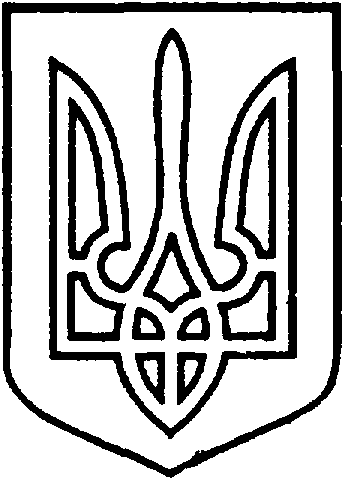 СЄВЄРОДОНЕЦЬКА МІСЬКАВІЙСЬКОВО-ЦИВІЛЬНА АДМІНІСТРАЦІЯСЄВЄРОДОНЕЦЬКОГО РАЙОНУ  ЛУГАНСЬКОЇ  ОБЛАСТІРОЗПОРЯДЖЕННЯкерівника Сєвєродонецької міської  військово-цивільної адміністрації24 листопада 2021 року                                                                             № 2379Про створення комісії з питань перевірки ефективності використання комунального майна Сєвєродонецької міської територіальної громади Керуючись частиною першою ст. 1, частиною дванадцятою ст. 3, пунктом 12 частини першої ст. 4, пунктом 8 частини третьої ст. 6 Закону України «Про військово-цивільні адміністрації», Законом України «Про місцеве самоврядування в Україні», з метою здійснення перевірки ефективності використання об’єктів права комунальної власності Сєвєродонецької міської територіальної громади, які знаходяться на балансовому обліку,  в оперативному управлінні та господарському віданні суб’єктів господарюваннязобовʼязую:Створити комісію з питань перевірки ефективності використання комунального майна Сєвєродонецької міської територіальної громади, яке передано в оперативне управління та господарське відання суб’єктам господарювання, та затвердити її склад згідно з додатком до цього розпорядження. Комісії в межах компетенції розглядати питання щодо ефективності використання об’єктів права комунальної власності Сєвєродонецької міської територіальної громади. можливості передачі їх у господарське відання_______.Надати комісії право залучати до своєї роботи спеціалістів Сєвєродонецької міської військово-цивільної адміністрації Сєвєродонецького району Луганської області.Висновки щодо ефективності використання  комунального майна надавати мені для прийняття відповідного рішення.Дане розпорядження підлягає оприлюдненню.Контроль за виконанням цього розпорядження покласти на                    першого заступника керівника Сєвєродонецької міської військово-цивільної адміністрації Ігоря РОБОЧОГО та заступника керівника Сєвєродонецької міської військово-цивільної адміністрації Тетяну ВЕРХОВСЬКУ.Керівник Сєвєродонецької міськоївійськово-цивільної адміністрації  		                   Олександр СТРЮК Додаток до розпорядження керівника Сєвєродонецької міської військово-цивільної адміністраціївід 24 листопада  2021 року № 2379Склад комісії з питань перевірки ефективності використання комунального майна Сєвєродонецької міської територіальної громадиРобочий Ігор Васильович – голова комісії, перший заступник керівника Сєвєродонецької міської військово-цивільної адміністрації Сєвєродонецького району Луганської області;Верховська Тетяна Олександрівна - заступник голови комісії, заступник керівника Сєвєродонецької міської військово-цивільної адміністрації Сєвєродонецького району Луганської області;Кукса Ірина Вікторівна - член комісії, директор Територіального центру соціального обслуговування (надання соціальних послуг) Сєвєродонецької міської ради;Єремєєнко Олена Миколаївна - член комісії, заступник начальника Фонду комунального майна Сєвєродонецької міської військово-цивільної адміністрації Сєвєродонецького району Луганської області;Курганов Віталій Сергійович – член комісії, заступник начальника відділу з юридичних та правових питань Сєвєродонецької міської військово-цивільної адміністрації; Афоніна Ольга Михайлівна - член комісії, завідувач сектору з соціального захисту, культури та спорту бюджетного відділу фінансового управління Сєвєродонецької міської військово-цивільної адміністрації Сєвєродонецького району Луганської області;Тараканова Анастасія Сергіївна - член комісії, начальник відділу управління комунальною власністю Фонду комунального майна Сєвєродонецької міської військово-цивільної адміністрації;Яканіна Ольга Анатоліївна - член комісії, головний бухгалтер управління соціального захисту населення Сєвєродонецької міської військово-цивільної адміністрації Сєвєродонецького району Луганської області;Хаврич Валерій Володимирович – член комісії, головний спеціаліст відділу житлово-комунального господарства Управління житлово-комунального господарства Сєвєродонецької міської військово-цивільної адміністрації Сєвєродонецького району Луганської області;Польських Галина Олександрівна – секретар комісії, головний спеціаліст відділу управління комунальною власністю Фонду комунального майна Сєвєродонецької міської військово-цивільної адміністрації.Керівник Сєвєродонецької міськоївійськово-цивільної адміністрації  		                   Олександр СТРЮК 